	MARE ITALIA	TH OSTUNI VILLAGE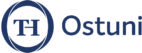 OSTUNIDA GIUGNO 2024 A LUGLIO 2024A partire da€ 299 p.p.ALL INCLUSIVESUPPLEMENTI E RIDUZIONI3°/4 letto Adulti -30%Nota bene: le settimane speciali sono delle quote riservate soggette a disponibilità limitataQuota Gestione Pratica OBBLIGATORIO: € 60 A CAMERA ( POLIZZA ANNULLAMENTO / MEDICO )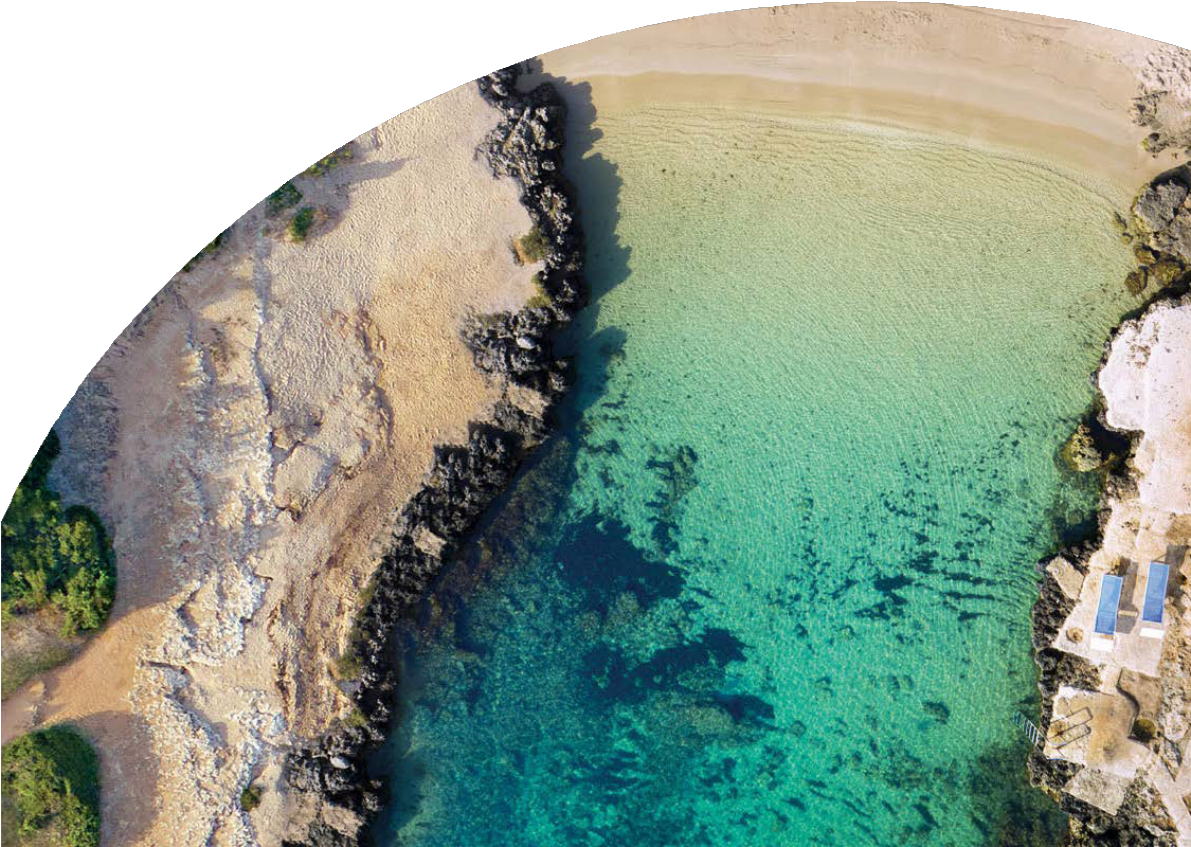 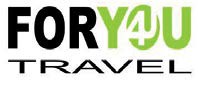 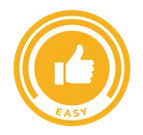 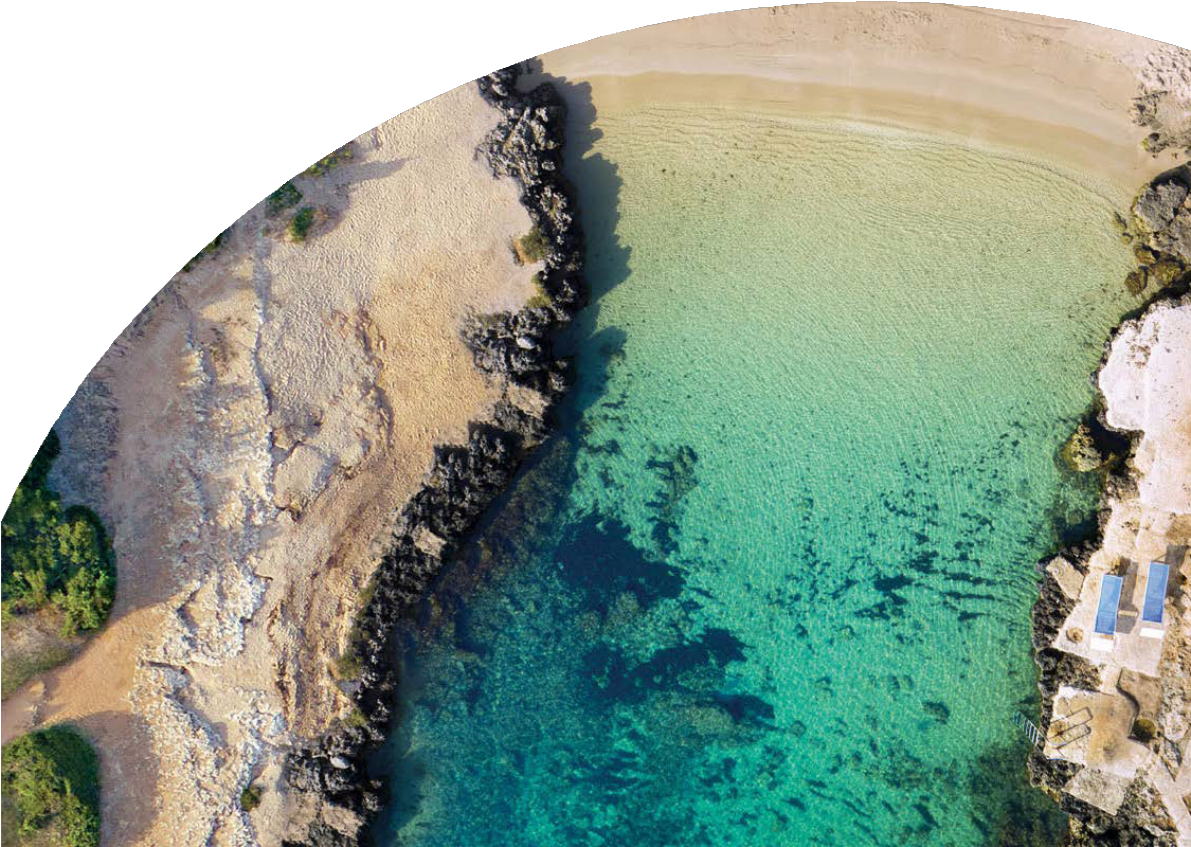 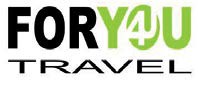 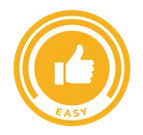 PER INFORMAZION www.4utravel.it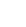 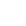 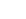 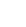 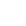 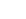 DATA PARTENZAQUOTA UFFICIALEQUOTA SPECIALE3° LETTO2/16 ANNI4° LETTO2/16 ANNITESSERA CLUBGIUGNO 02665 €299 €FREE-60%INCLUSAGIUGNO 23889 €679 €-70%-60%INCLUSALUGLIO 281.057 €779 €-70%-60%INCLUSA